RAŠČLANJIVANJE PROBLEMABEBRAS (DABAR) KAKO RAČUNALNO RAZMIŠLJATI?Sve odgovore upisuj crvenom bojom!Kružni tokRobert je u programu Bojanje nacrtao kružni tok: Ana želi nacrtati istu takvu sliku koristeći se programom Bojanje, ali nije sigurna kako. Pomozite Ani i objasnite joj postupak dobivanja gornje slike korak po korak. Nacrtaj u Bojalici i zalijepi ovdje svoju sliku: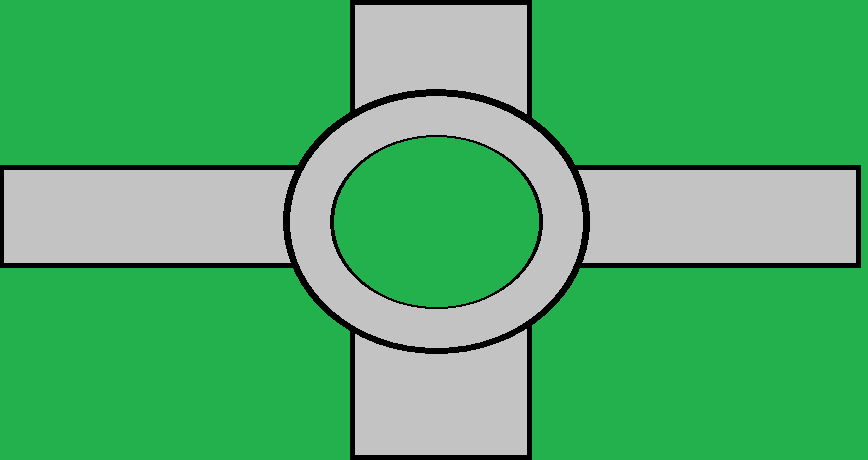 ODGOVOR: 1. 2. 3. 4. Roko je u programu Bojanje nacrtao park. U sredini parka nalazi se jezero, a do njega vode crni putovi. Roko želi promijeniti boju svih putova u smeđu koristeći se alatom za ispunu. S koliko najmanje klikova Roko može obojiti sve putove u smeđu boju? 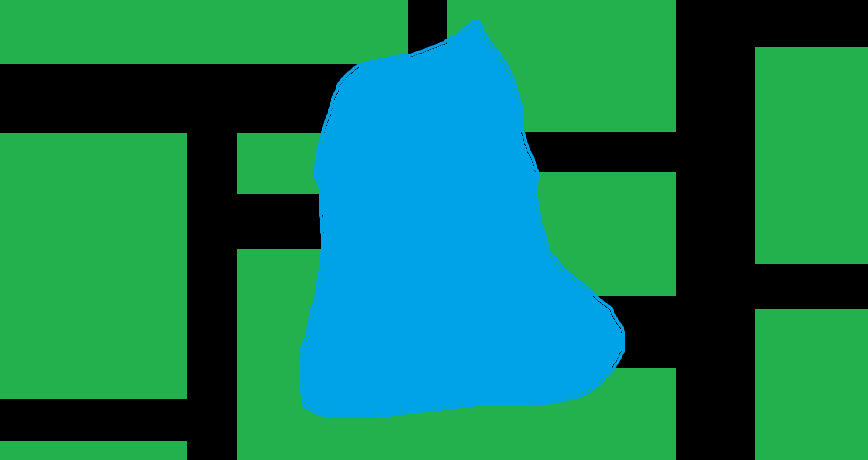 Nacrtaj u Bojalici i zalijepi ovdje svoju sliku:Ucrtajte dodatne putove tako da Roko može jednim klikom obojiti  sve putove.Nacrtaj u Bojalici i zalijepi ovdje svoju sliku sa ucrtanim dodatnim putevima koji su obojani u crvenu boju :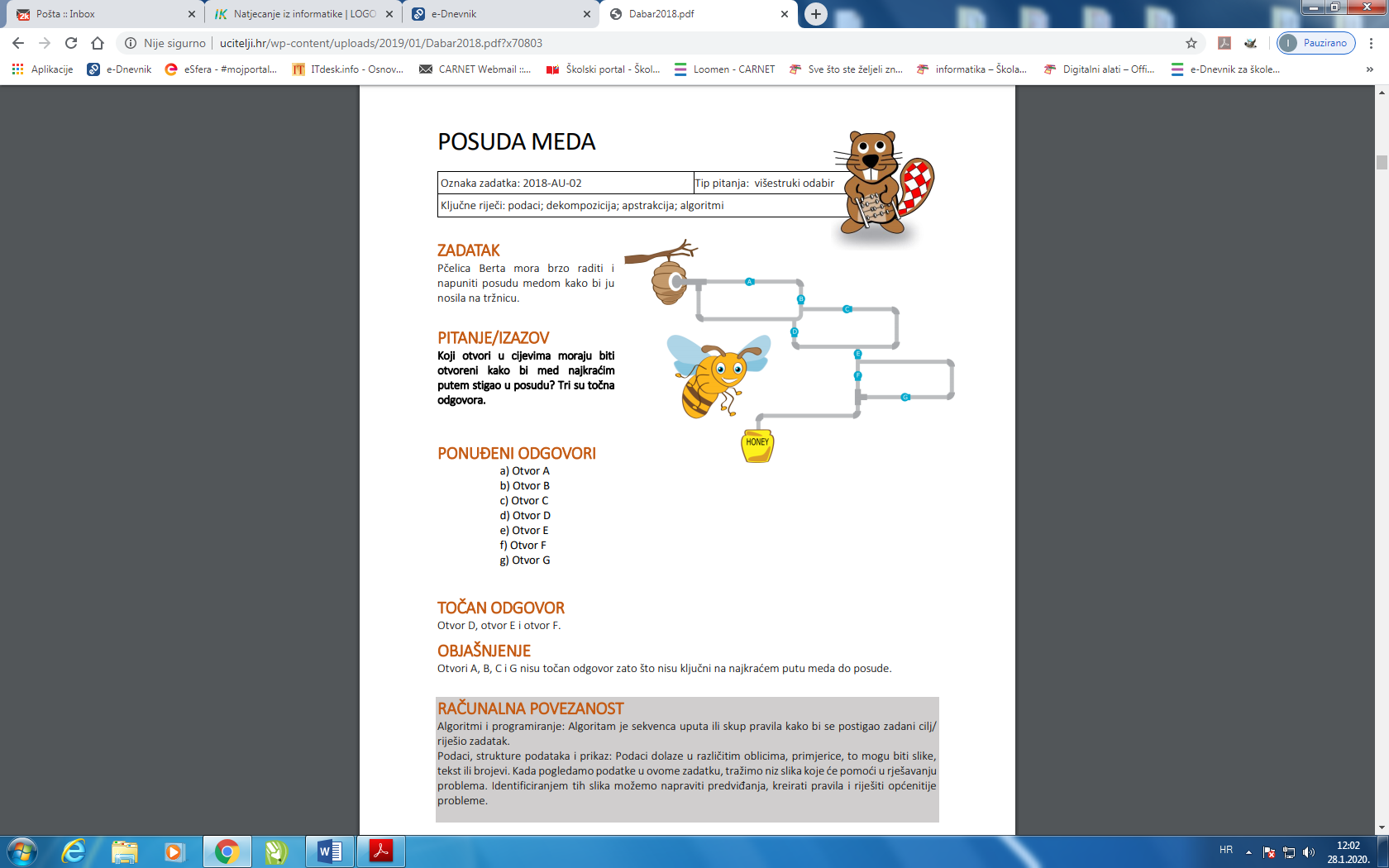 ODGOVOR: 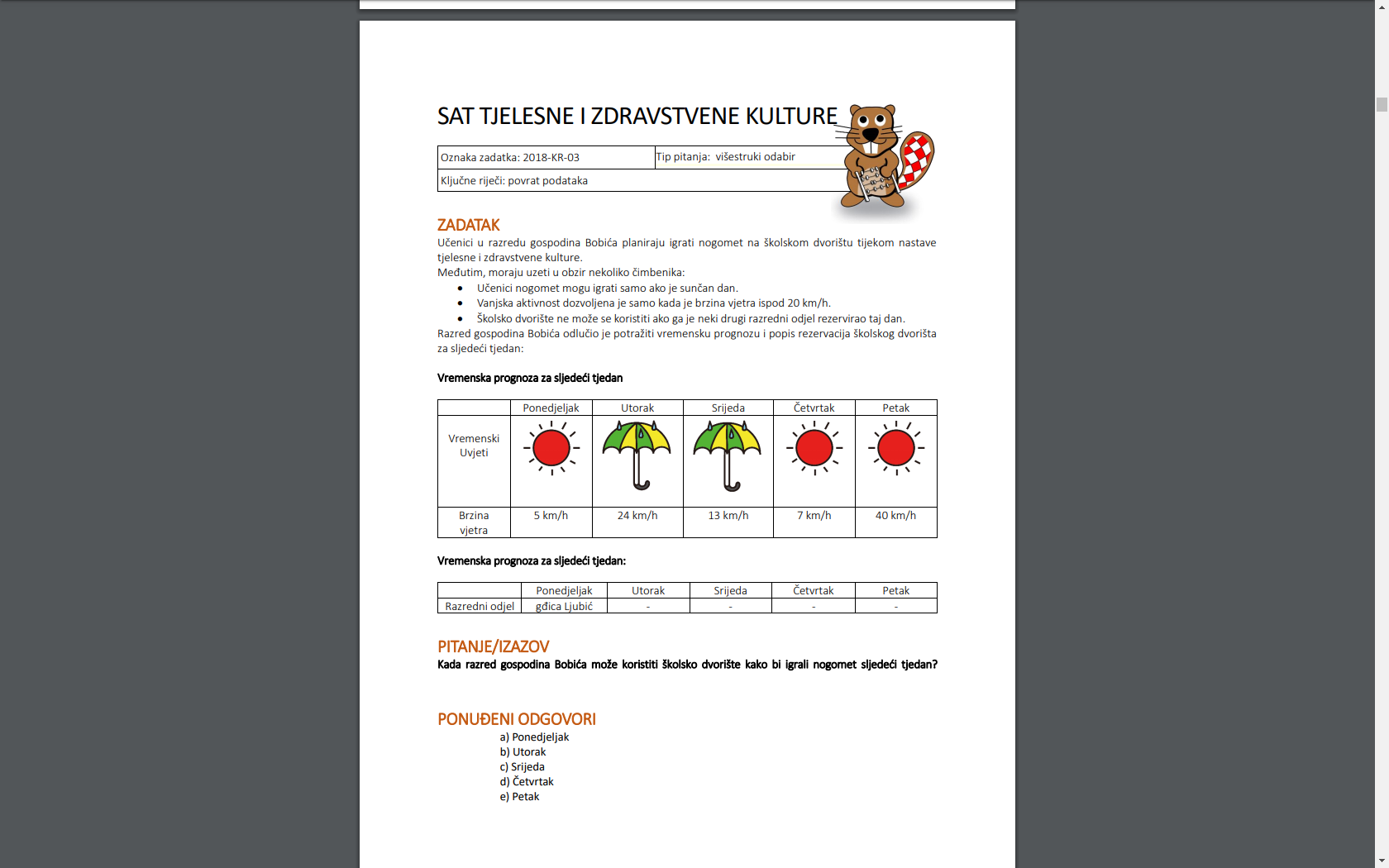 ODGOVOR: 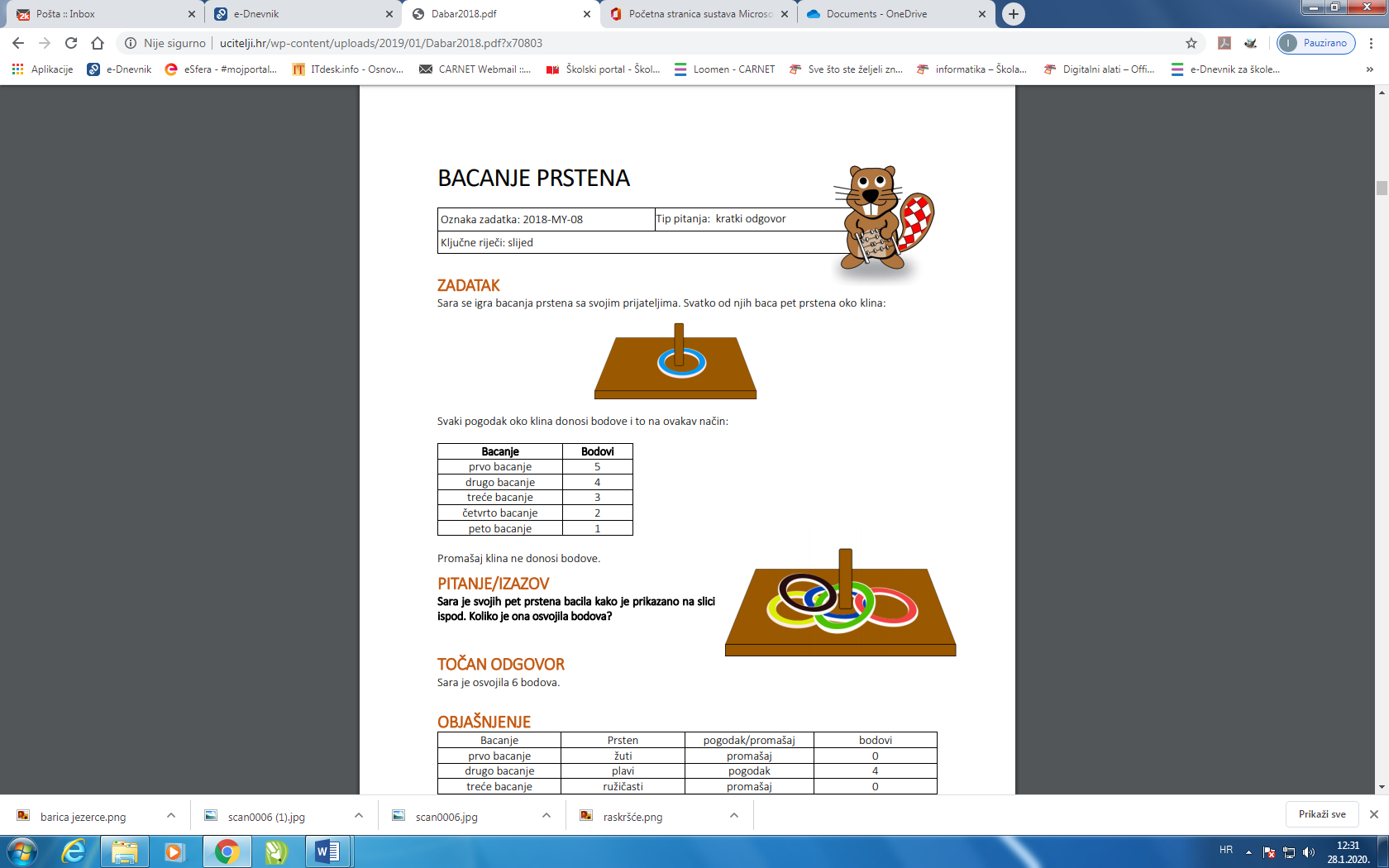 ODGOVOR: 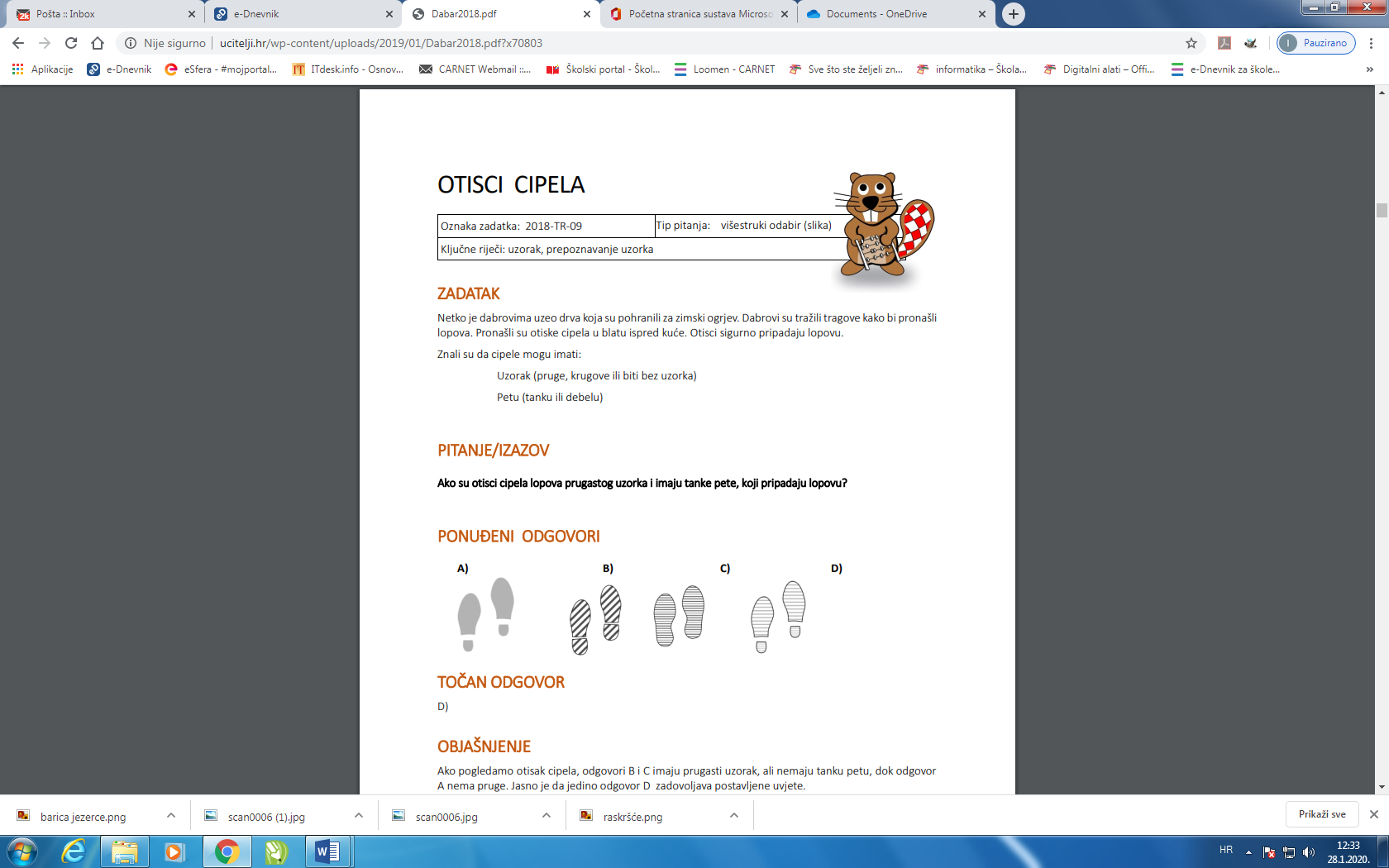 ODGOVOR: 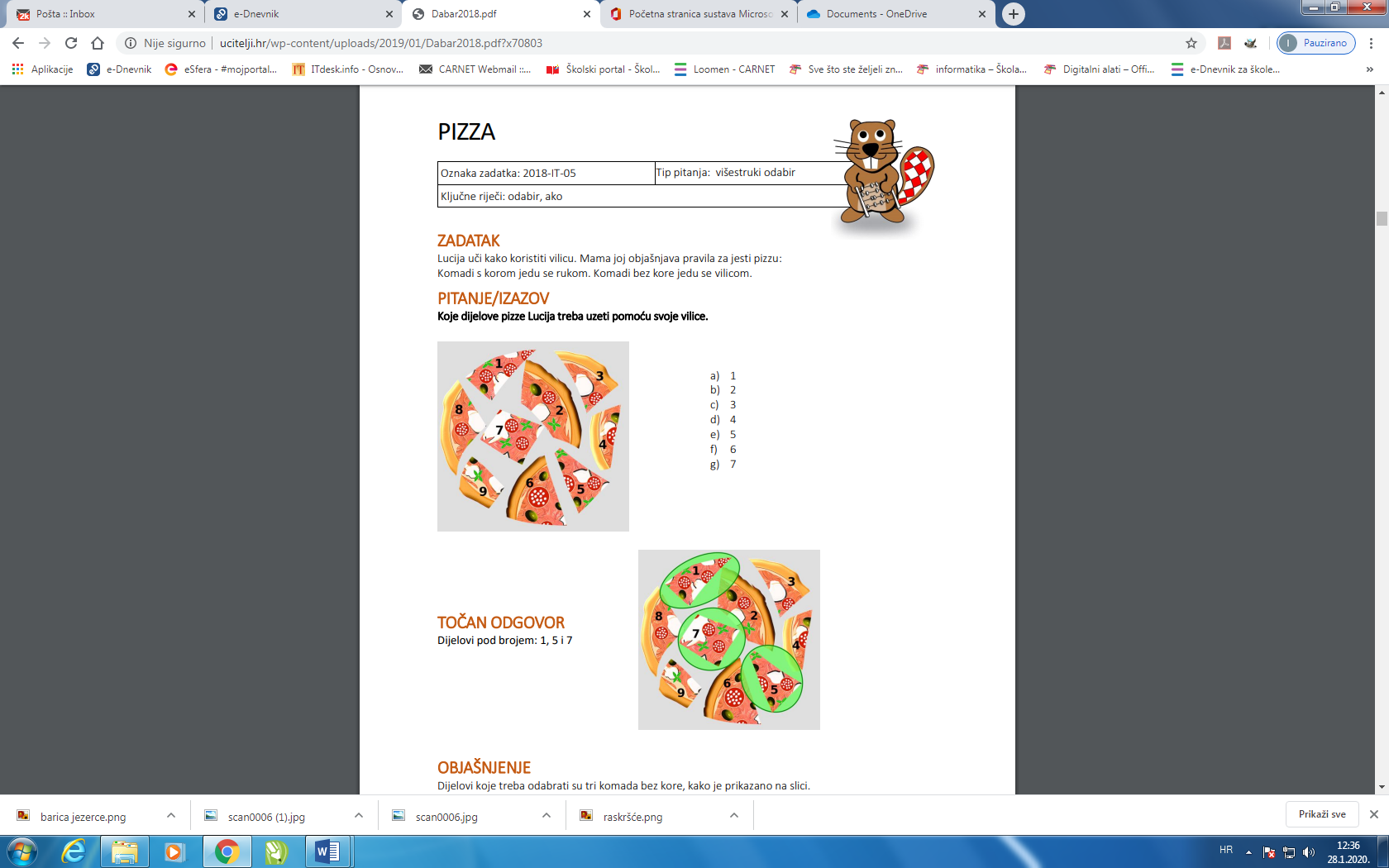 ODGOVOR: 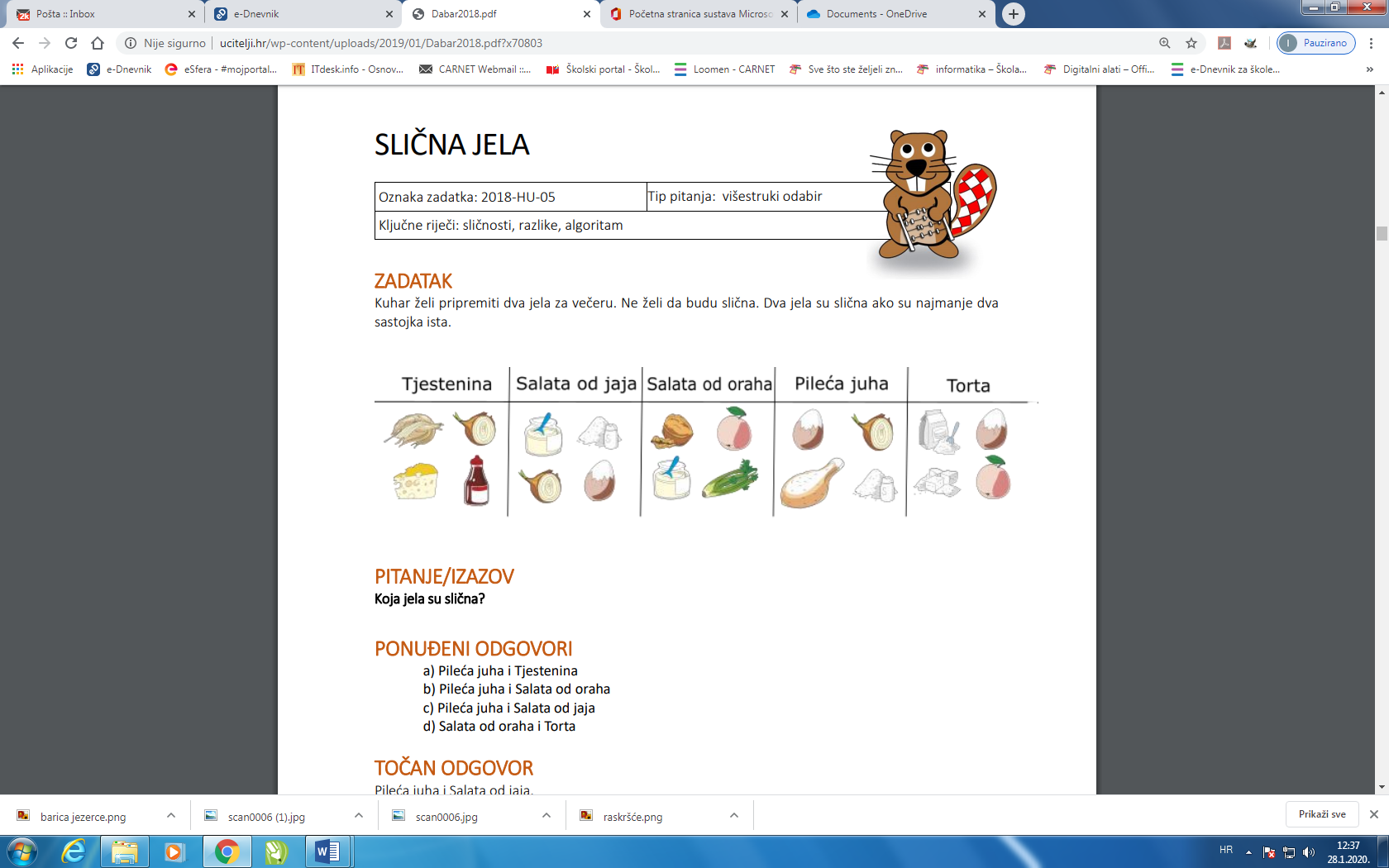 ODGOVOR: 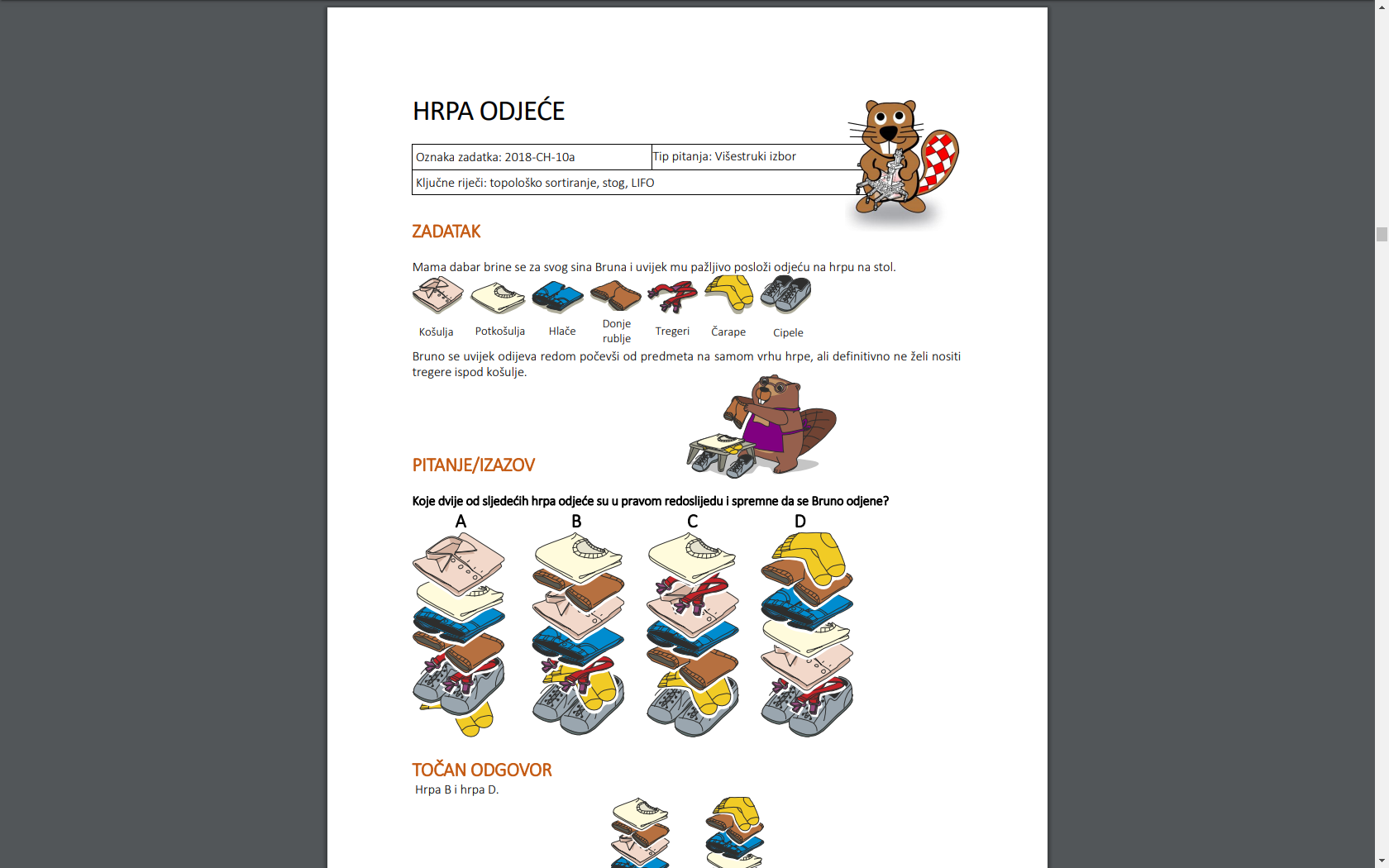 ODGOVOR: 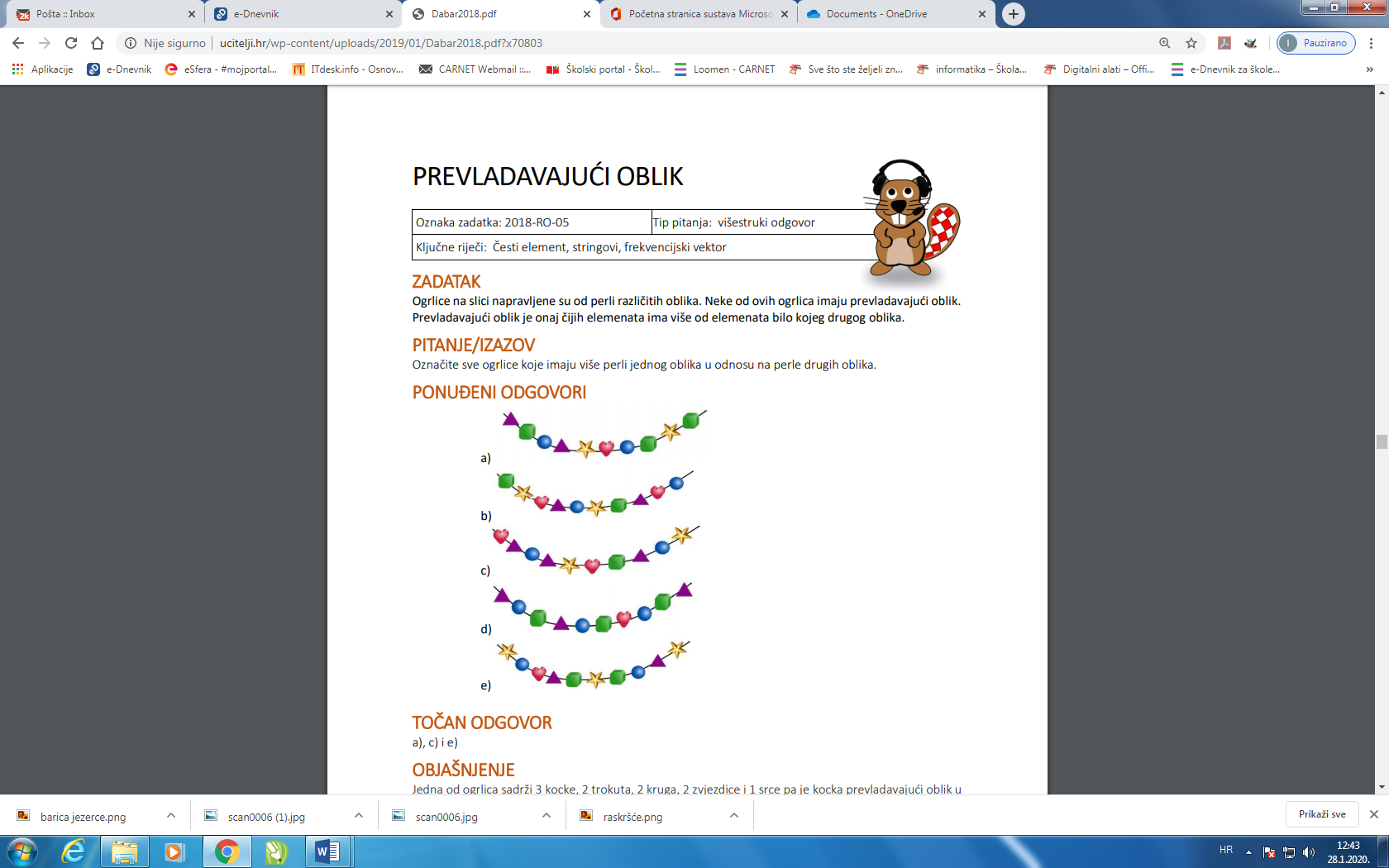 ODGOVOR (TRI OGRLICE): 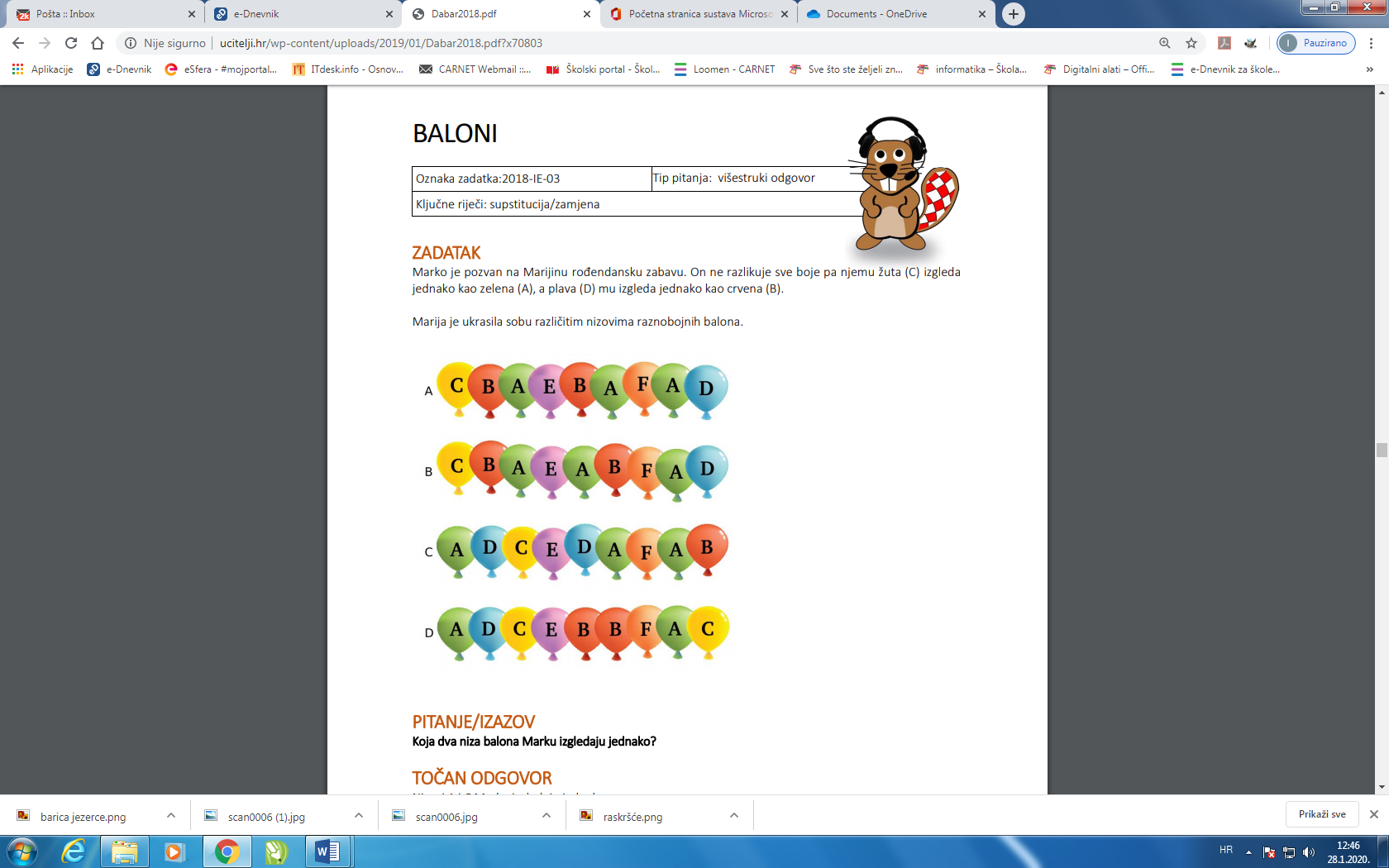 ODGOVOR: 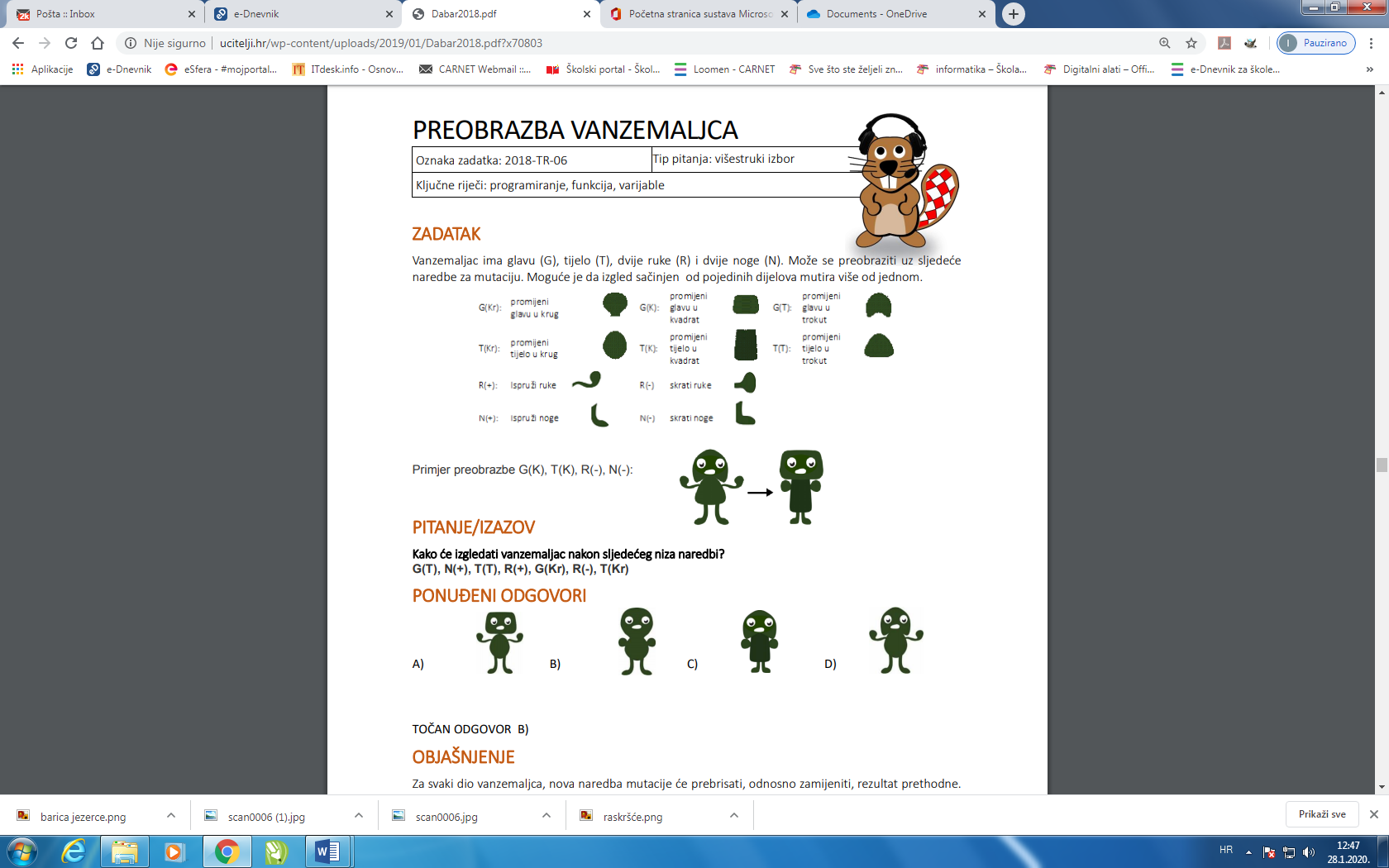 ODGOVOR: 